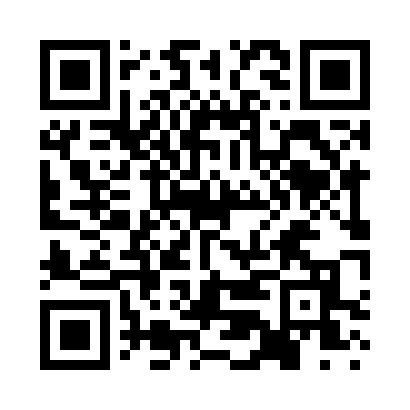 Prayer times for Weber City, Louisiana, USAMon 1 Jul 2024 - Wed 31 Jul 2024High Latitude Method: Angle Based RulePrayer Calculation Method: Islamic Society of North AmericaAsar Calculation Method: ShafiPrayer times provided by https://www.salahtimes.comDateDayFajrSunriseDhuhrAsrMaghribIsha1Mon4:486:061:084:448:099:272Tue4:486:061:084:448:099:273Wed4:496:071:084:448:099:274Thu4:496:071:084:448:099:275Fri4:506:081:084:458:099:276Sat4:506:081:084:458:099:267Sun4:516:081:094:458:099:268Mon4:516:091:094:458:089:269Tue4:526:091:094:458:089:2610Wed4:536:101:094:468:089:2511Thu4:536:101:094:468:089:2512Fri4:546:111:094:468:079:2413Sat4:556:111:094:468:079:2414Sun4:556:121:104:468:079:2315Mon4:566:131:104:468:069:2316Tue4:576:131:104:478:069:2217Wed4:586:141:104:478:069:2218Thu4:586:141:104:478:059:2119Fri4:596:151:104:478:059:2020Sat5:006:151:104:478:049:2021Sun5:016:161:104:478:049:1922Mon5:016:171:104:478:039:1823Tue5:026:171:104:478:039:1824Wed5:036:181:104:478:029:1725Thu5:046:181:104:478:029:1626Fri5:056:191:104:478:019:1527Sat5:056:201:104:478:009:1428Sun5:066:201:104:478:009:1429Mon5:076:211:104:477:599:1330Tue5:086:211:104:477:589:1231Wed5:096:221:104:477:589:11